GIẢI BÀI TẬP TOÁN LỚP 3NHÂN SỐ CÓ HAI CHỮ SỐ VỚI SỐ CÓ MỘT CHỮ SỐ (KHÔNG NHỚ)Bài 1 (trang 21 SGK Toán 3):Tính: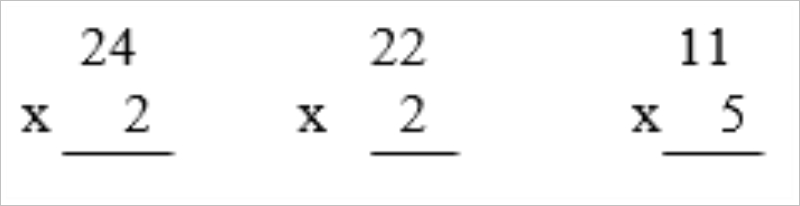 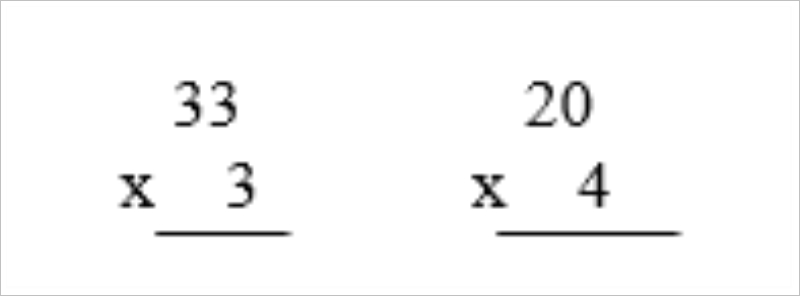 Đáp án: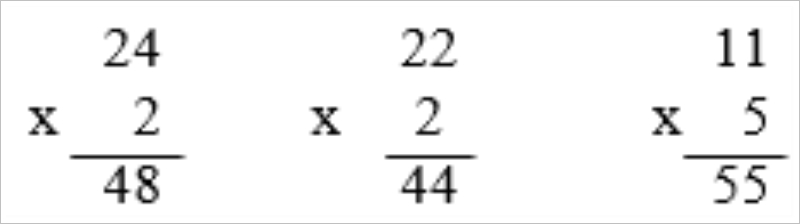 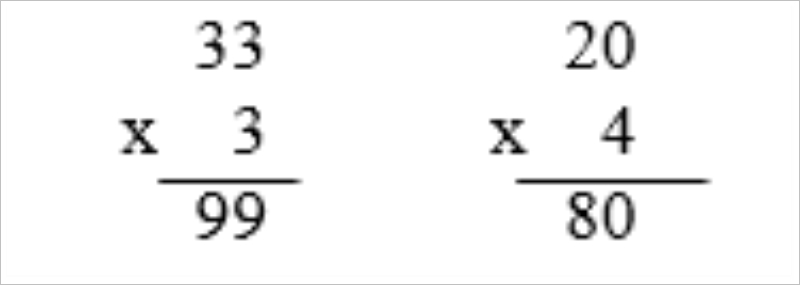 Bài 2 (trang 21 SGK Toán 3): Đặt tính rồi tính:a) 32 x 211 x 6b) 42 x 213 x 3Đáp án: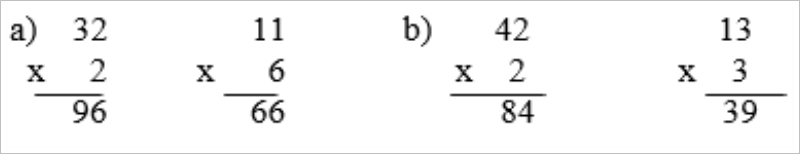 Bài 3 (trang 21 SGK Toán 3): Mỗi hộp có 12 bút chì màu. Hỏi 4 hộp như thế có bao nhiêu bút chì màu?Đáp án:Cả 4 hộp có số bút chì màu là:12 x 4 = 48 ( bút chì)Đáp số: 48 bút chì